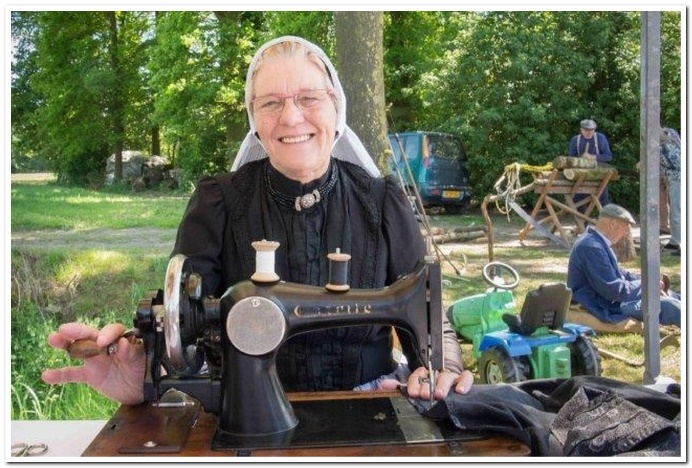 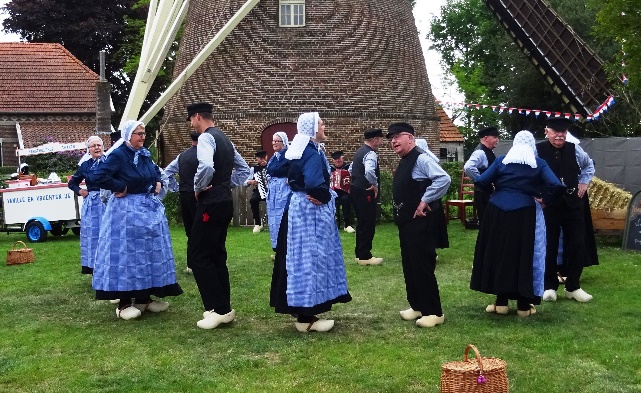 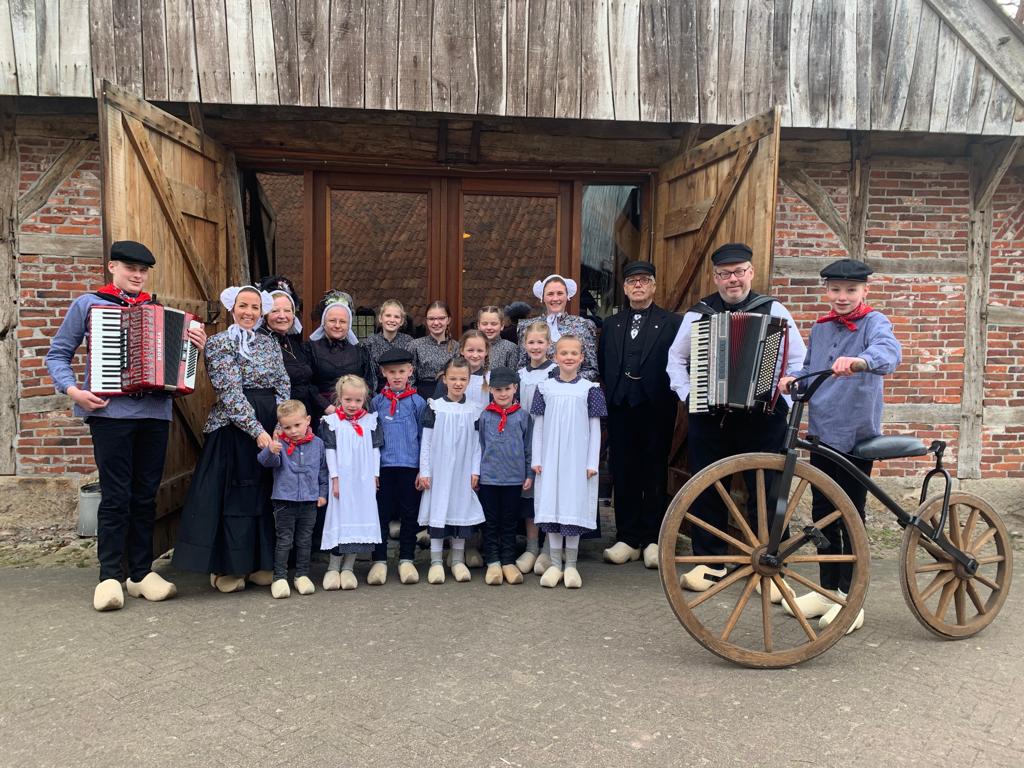 IJsselfestival zondag 26 juni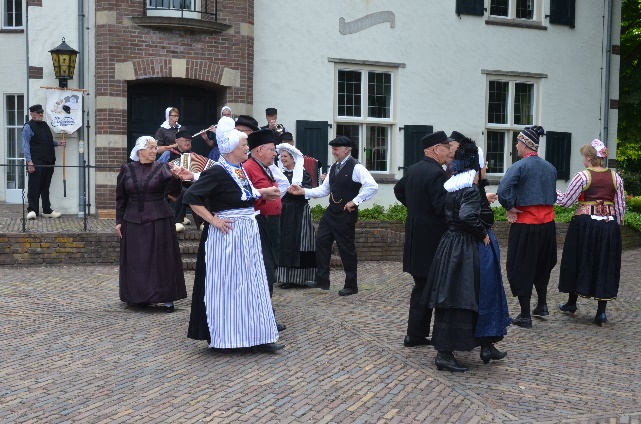 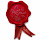 Programma optredens Zaadmarkt12.30 uur: Modeshow van de boerendansgroep “Battumse Venne”13.00 uur:
Optreden: van “Wi'j eren ’t Olde”  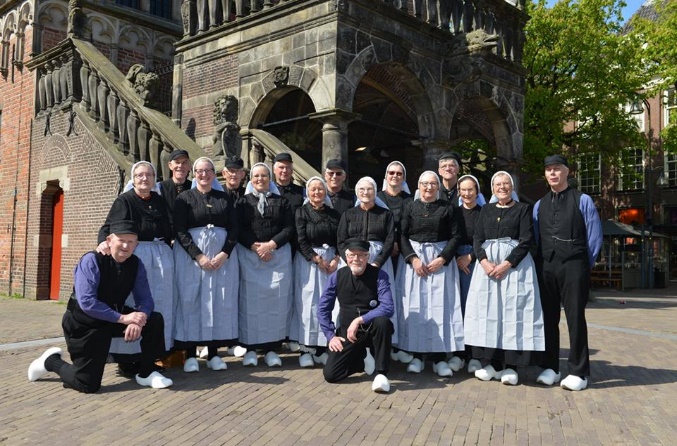 13.25 uur:
Rondje Nederland van de “Iesselschotsers”14.00 uur: Optreden van de Kindergroep van “De Losser Böggelrieders & Daansers”

14.30 uur:
Optreden van de “Hoolterdaansers”15.00 uur: 
Optreden: van “Wi'j eren ’t Olde”  15.30 uur: 
Modeshow van de boerendansgroep “Battumse Venne”16.00 uur: Optreden van de Kindergroep van “De Losser Böggelrieders & Daansers”
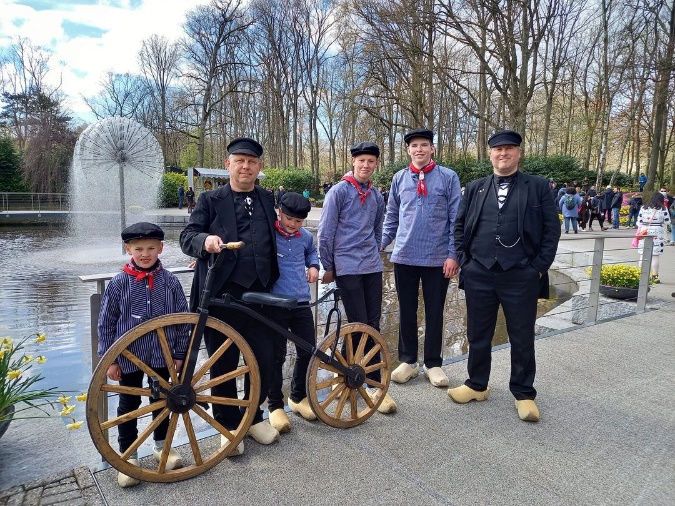 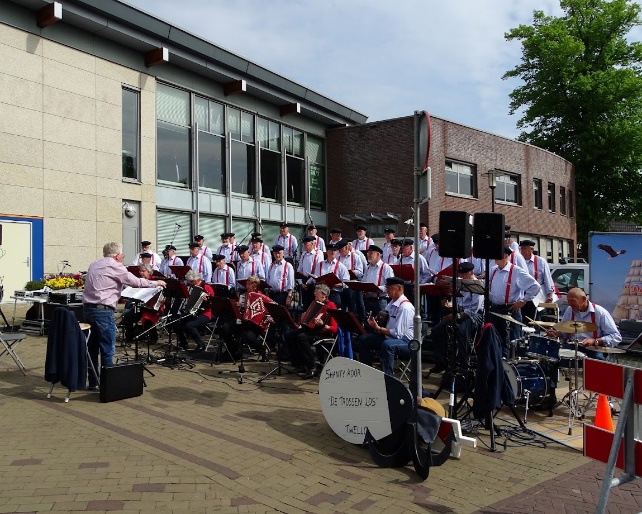 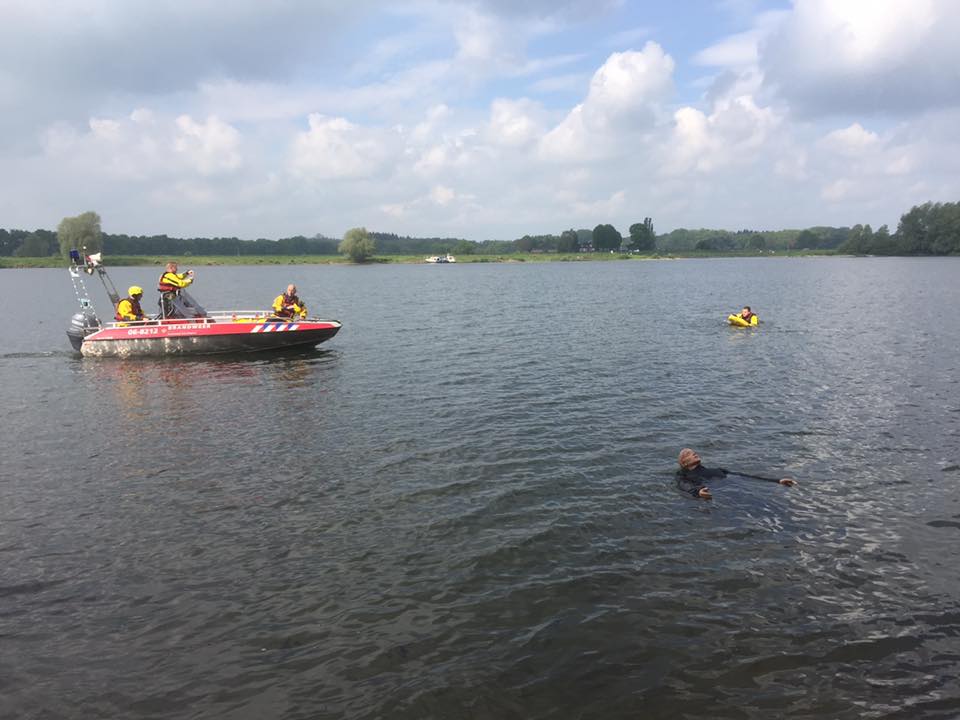 IJsselfestival zondag 26 juniProgramma optredens IJsselkade13.00 uur:
Optreden: Shantykoor “De Trossen los”  13.35 Demonstratie Brandweer Zutphen “drenkeling te water”

14.15 uur
Optreden: Shantykoor “De Trossen los”  15.05 uur:
Rondje Nederland van de “Iesselschotsers”15.30 uur: 
Demonstratie Brandweer Zutphen “drenkeling te water”

16.00 uur: 
Optreden van de “Hoolterdaansers”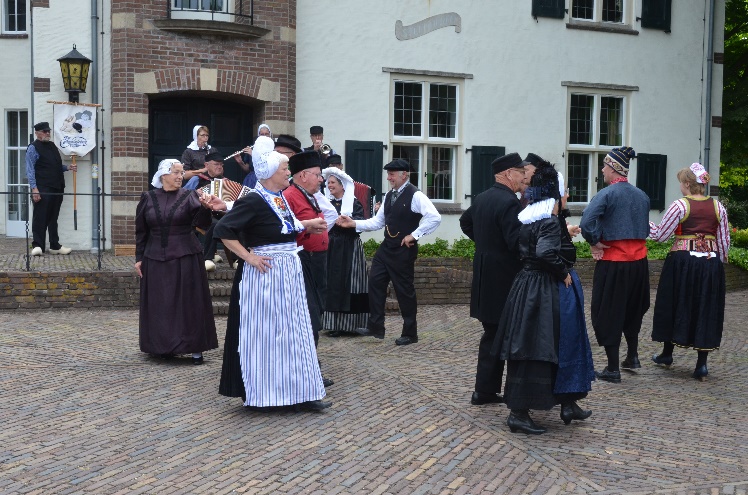 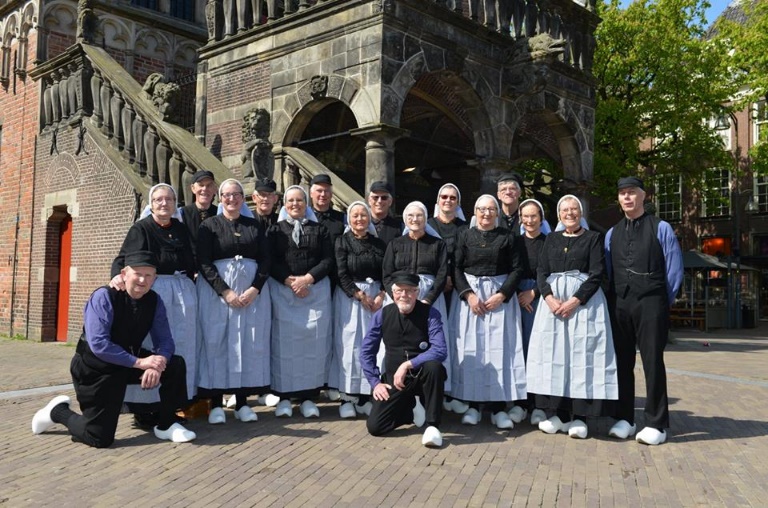 